0.18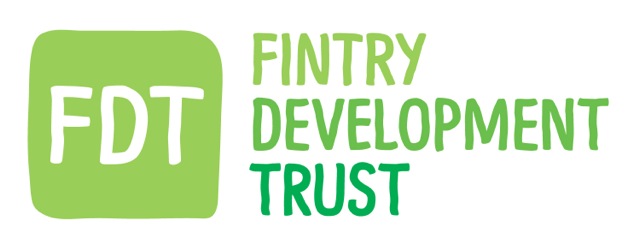 DATE:  03.10.18                      LOCATION:  HQ                          TIME: 7.00pmInformation to be minuted: Following meeting the Board voted to Co opt Chris Robinson to the BoardObjections to be recorded:Date of Next Meeting: Wednesday 7th November 7pm. DIRECTORS & STAFFPresentApologiesDavid Howell (Chair)yGordon Cowtan (Treasurer)yHolly O'DonnellyHugh EdmondsyIain FrazeryAnne HislopyJamie Pearson (FCC Chair)yMatthew Black (Sen. Energy Advisor, Project manager)yKayt Howell (Manager)yGuest.Chris RobinsonAgenda Item No.Summary DiscussionDecisionAction.Welcome to ChrisThe Board welcomed Chris Robinson, Environment Director of Natural Power. Chris was interested in the running of FDT and considering a co opted position on the BoardThe Board will vote on Chris becoming a co opted director via email after meeting. KH BOARD       2.BalgairMB gave a summary of the recent activities on the project. Invoices have been received en masse from EE for work undertaken at the beginning of the project.Winter preparations for energy efficiency of the system are underway.Board revisited the issues with the heat sales losses.MB to look into alternative contact for enquires on his non working days and out of hours.KH to draft a letter to EE re substandard performance at period of invoices.*Reserved business.MBKH BoardGC KH3. Financial updateGC reported on the current financial status across the companies.GC will put together cash flow for directors covering next 6 months.GC      4. FALCKBoard discussed the slow progress of  discussions with Falck . Currently the ball is in Falck’s court to reply to the refinancing proposals presented. Continue with the perseverance of securing a more sustainable deal. Falck has at least agreed to monthly production figures.GC KH plus SR (consultant) & AH (EIF)5. Dunmore Gardens MB reported on the project progress. Drilling due to commence any day. GC discussed the ‘FLEDGE’ set up arrangements GC to check on FDT liabilities.GC to send liabilities list around to Board for information and comment.Board felt three named directors more appropriate to represent FDT’s 75% share. GC MB 6. Zero Waste Scotland GC advised of potential funding available for research /start up type workGC to find out more and where it would be most applicable to FDTGC